ZARZĄDZENIE NR 2.2021 WÓJTA GMINY SADKI z dnia 4 stycznia 2021 r.w sprawie wprowadzenia zasad (polityki) rachunkowościNa podstawie przepisów art. 10 ust. 2 ustawy z dnia 29 września 1994 r. o rachunkowości (Dz.U.z 2019 r., poz. 351 ze zm.) i szczególnych ustaleń zawartych w art. 40 ustawy z dnia 27 sierpnia 2009 r.o finansach publicznych (Dz. U. z 2019 r., poz. 869 ze zm.) oraz w:rozporządzeniu Ministra Rozwoju i Finansów z dnia 13 września 2017 r. w sprawie rachunkowości oraz planów kont dla budżetu państwa, budżetów jednostek samorządu terytorialnego, jednostek budżetowych, samorządowych zakładów budżetowych, państwowych funduszy celowych oraz państwowych jednostek budżetowych mających siedzibę poza granicami Rzeczypospolitej Polskiej (Dz.U. z 2020 r., poz. 342),rozporządzeniu Ministra Finansów z dnia 25 października 2010 r. w sprawie zasad rachunkowości oraz planów kont dla organów podatkowych jednostek samorządu terytorialnego (Dz.U. z 2010 r., Nr 208, poz. 1375),rozporządzeniu Ministra Finansów z dnia 30 marca 2010 r. w sprawie szczegółowego sposobu ustalania wartości zobowiązań zaliczanych do państwowego długu publicznego, długu Skarbu Państwa, wartości zobowiązań z tytułu poręczeń i gwarancji (Dz.U. z 2010 r., Nr 57, poz. 366),zarządzam, co następuje:§1. Wprowadza się jako obowiązujące od dnia 1 stycznia 2021 roku Zasady (politykę) rachunkowości w Urzędzie Gminy w Sadkach określone w następujących załącznikach:Ogólne zasady prowadzenia ksiąg rachunkowych (załącznik nr 1).Metody wyceny aktywów i pasywów oraz ustalenia wyniku finansowego (załącznik nr 2).Zakładowy plan kont (załącznik nr 3), na który składają się:konta dla budżetu jednostki samorządu terytorialnego (załącznik nr 3a),konta dla jednostki budżetowej urzędu (załącznik nr 3 b),konta dla prowadzenia ewidencji podatków i opłat dla organu podatkowego (załącznik nr 3c),wykaz zbiorów danych tworzących księgi rachunkowe na informatycznych nośnikach danych (załącznik nr 3d),opis systemu komputerowego rachunkowości (załącznik nr 3e).Zasady ewidencji księgowej w zakresie podatku VAT w jednostce budżetowej — Urzędzie Gminy w Sadkach i organie - budżecie Gminy Sadki (załącznik nr 4).System służący ochronie danych jednostce, w tym: dowodów księgowych, ksiąg rachunkowych i innych dokumentów stanowiących podstawę dokonanych w nich zapisów (załącznik nr 5).Zasady rachunkowości zadań finansowych z wykorzystaniem środków z budżetu Unii Europejskiej i innych źródeł zagranicznych realizowanych przez jednostki organizacyjne Gminy Sadki - jednostki budżetowe i w organie gminy (załącznik nr 6).§ 2. Traci moc:Zarządzenie Nr 60.2018 Wójta Gminy Sadki z dnia 27 lipca 2018 roku w sprawie wprowadzenia zasad (polityki) rachunkowości.§ 3. Zarządzenie wchodzi w życie z dniem podpisania z mocą obowiązującą od 1 stycznia 2021 roku.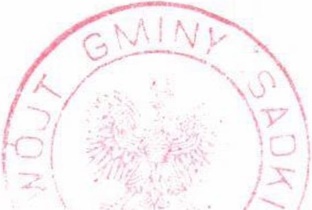 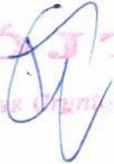 Uzasadnienie:Niniejsze zarządzenie zostało opracowane na podstawie art. 10 ust.2 ustawy z dnia 29 września 1994 r. o rachunkowości (Dz.U. z 2019 r., poz.351 ze zm.), ustawy z dnia 27 sierpnia 2009 r. o finansach publicznych (Dz.U. z 2019 r., poz.869 ze zm.) oraz uwzględnia ustalenia dotyczące zasad rachunkowości określone w rozporządzeniach Ministra Finansów i Rozwoju, w którym określono zasady prowadzenia polityki rachunkowości. Wprowadzona zarządzeniem polityka rachunkowości ma na celu przedstawienie obowiązujących w Urzędzie Gminy i Budżecie Gminy Sadki: ogólnych zasad prowadzenia ksiąg rachunkowych, metod wyceny aktywów i pasywów oraz ustalania wyniku finansowego, sposobu prowadzenia ksiąg rachunkowych w oparciu o zakładowy plan kont i wykazu kont ksiąg pomocniczych, wykazu zbiorów danych tworzących księgi rachunkowe, systemu służącego ochronie danych i ich zbiorów.Kierownik jednostki ustala w formie pisemnej i aktualizuje dokumentację określającą zasady (politykę) rachunkowości.Niniejszym zarządzeniem wprowadza się do stosowania zasady (politykę) rachunkowości obowiązującą w Urzędzie Gminy w Sadkach.